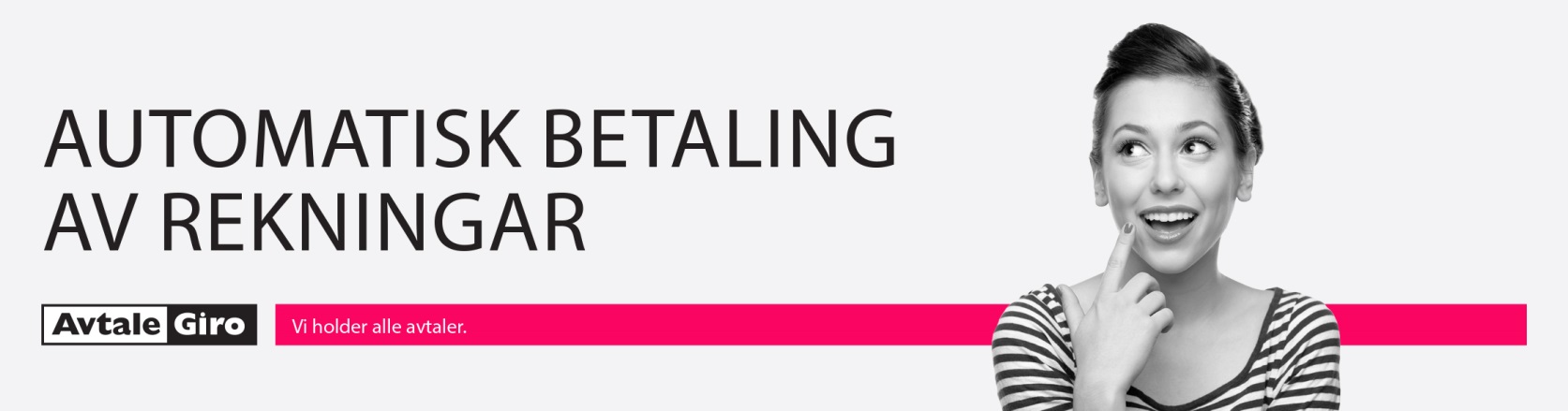 Inngå ei avtale om å gløyma dei faste rekninganeAvtalegiro er tilpassa dei betalerne som ynskjer automatisk betaling av rekningane sine, og det er ein av dei enklaste betalingsløysingane som finst.• Du vil alltid varslast minst ei veke før forfall. Altså full kontroll.• Voilá! På forfallsdatoen betalar rekninga «seg sjølv». • Det beste av alt: Du treng ikkje lenger bekymra deg over purringer og ekstragebyrer.Du kan òg velja å kombinera Avtalegiro og eFaktura. Då vil rekninga trekkjast på forfallsdato med Avtalegiro, og eFaktura m/spesifikasjon av fakturaen vil fungera som varsel i nettbanken. Du vil motta varsel pr e-post når eFakturaen er tilgjengeleg i nettbanka din. For kombinasjonen må du inngå både Avtalegiro og *eFaktura avtale.Takk for at du ynskjer å betala med Avtalegiro og eFaktura!Vennleg helsing
<Organisasjonens navn>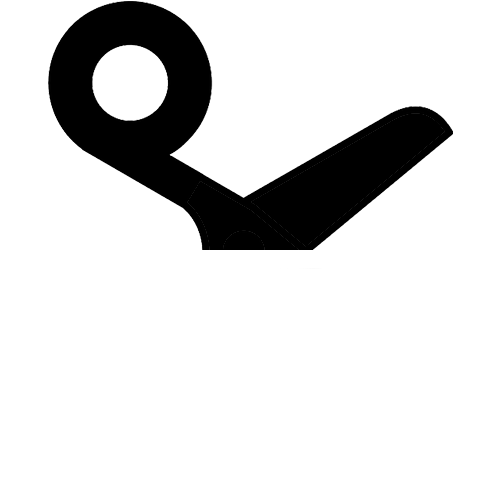 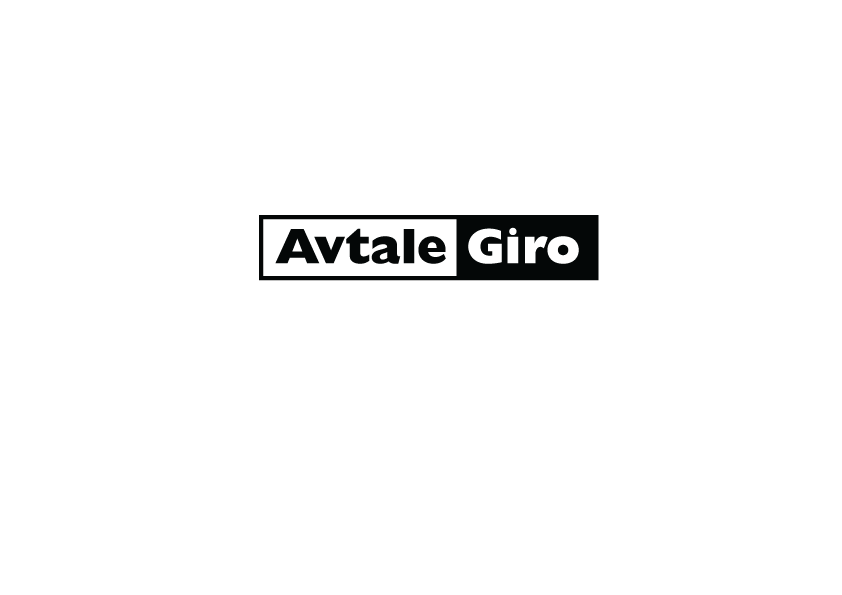 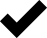 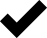 Eg ønskjer å gi min støtte til:    Prosjekt 1       Prosjekt 2        Det prosjektet organisasjonen finn best Eg ønskjer å gi:     Kr 100,-     Kr 200,-     Kr 500,-     Anna beløp Kr: …………….Eg ønskjer å betale: 	 Månadleg     Kvartalsvis     Halvårleg     ÅrlegEg ønskjer å betale: 	 den 10. i hver månad     den 20. i hver månadPers. nr: 									(må fyllast ut om du ønskjer skattefradrag)Send svarkupongen til: < navn og adresse >